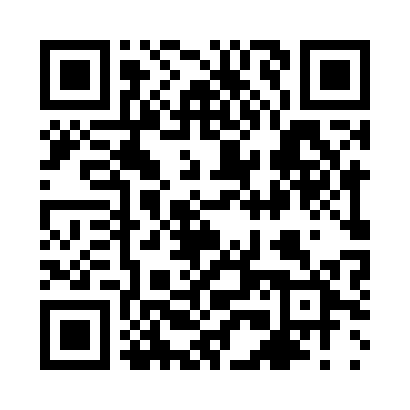 Prayer times for Manhumirim, BrazilWed 1 May 2024 - Fri 31 May 2024High Latitude Method: NonePrayer Calculation Method: Muslim World LeagueAsar Calculation Method: ShafiPrayer times provided by https://www.salahtimes.comDateDayFajrSunriseDhuhrAsrMaghribIsha1Wed4:496:0411:453:005:256:362Thu4:496:0511:453:005:246:353Fri4:506:0511:452:595:246:354Sat4:506:0611:452:595:236:355Sun4:506:0611:442:595:236:346Mon4:516:0611:442:585:226:347Tue4:516:0711:442:585:226:338Wed4:516:0711:442:585:216:339Thu4:516:0711:442:575:216:3310Fri4:526:0811:442:575:206:3211Sat4:526:0811:442:575:206:3212Sun4:526:0911:442:565:206:3213Mon4:536:0911:442:565:196:3114Tue4:536:0911:442:565:196:3115Wed4:536:1011:442:565:186:3116Thu4:536:1011:442:555:186:3017Fri4:546:1111:442:555:186:3018Sat4:546:1111:442:555:176:3019Sun4:546:1111:442:555:176:3020Mon4:556:1211:442:545:176:3021Tue4:556:1211:442:545:176:2922Wed4:556:1311:452:545:166:2923Thu4:566:1311:452:545:166:2924Fri4:566:1311:452:545:166:2925Sat4:566:1411:452:545:166:2926Sun4:576:1411:452:545:166:2927Mon4:576:1511:452:535:156:2928Tue4:576:1511:452:535:156:2929Wed4:576:1511:452:535:156:2930Thu4:586:1611:452:535:156:2931Fri4:586:1611:462:535:156:29